CPN Board Election 2014 Photo: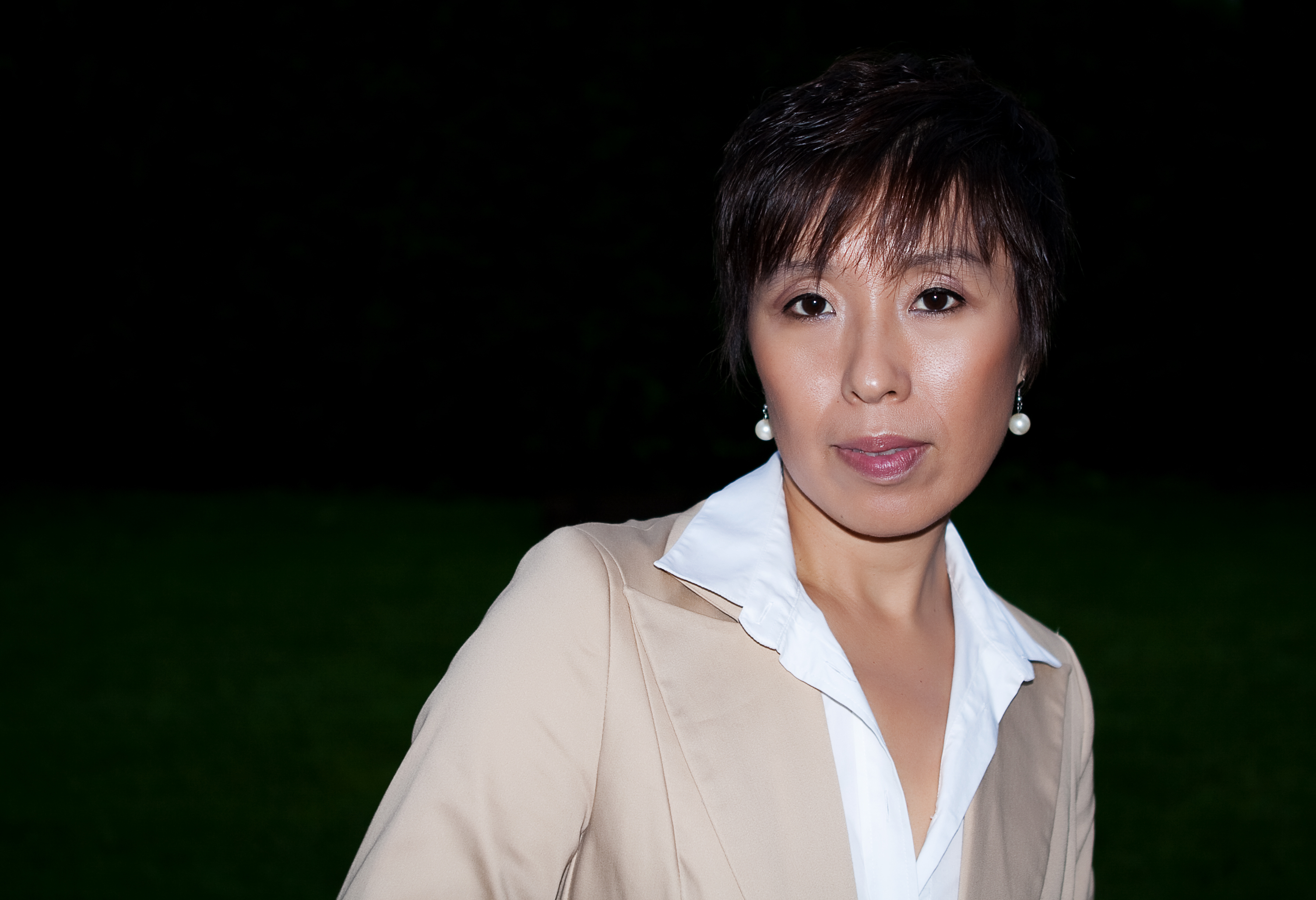 